УТВЕРЖДАЮПриказ директора колледжа от 25.05.2021 г. № 119/1РАБОЧАЯ ПРОГРАММа УЧЕБНОЙ ДИСЦИПЛИНЫОГСЭ.01 Основы философиипрограмма подготовки специалистов среднего звенасреднего профессионального образования по специальности 15.02.12. Монтаж, техническое обслуживаниеи ремонт промышленного оборудования (по отраслям)2021 г.    Рабочая программа учебной дисциплины разработана на основе Федерального государственного образовательного стандарта (далее – ФГОС) по специальности среднего профессионального образования (далее СПО) 15.02.12. Монтаж, техническое обслуживание и ремонт промышленного оборудования (по отраслям) базовой подготовкиРАССМОТРЕНАна заседании ПЦКПротокол № __ от «___» __________ 20     г.
Председатель ПЦК __________/В.Х. АкперовСОДЕРЖАНИЕ  	ПАСПОРТ    РАБОЧЕЙ ПРОГРАММЫ УЧЕБНОЙ  ДИСЦИПЛИНЫ                          4СТРУКТУРА И СОДЕРЖАНИЕ УЧЕБНОЙ ДИСЦИПЛИНЫ 	                            4УСЛОВИЯ РЕАЛИЗАЦИИ РАБОЧЕЙ ПРОГРАММЫ УЧЕБНОЙ ДИСЦИПЛИНЫ  11КОНТРОЛЬ И ОЦЕНКА РЕЗУЛЬТАТОВ ОСВОЕНИЯ УЧЕБНОЙ ДИСЦИПЛИНЫ  13ПАСПОРТ РАБОЧЕЙ ПРОГРАММЫ УЧЕБНОЙ ДИСЦИПЛИНЫОСНОВЫ ФИЛОСОФИИОбласть применения программы          Рабочая  программа учебной дисциплины является частью ППССЗ  образовательной программы  по подготовке специалистов среднего звена в соответствии с ФГОС по специальности 15.02.12 Монтаж, техническая эксплуатация и ремонт промышленного оборудования (по отраслям). Рабочая программа учебной дисциплины может быть использована в дополнительном профессиональном образовании в рамках реализации программ переподготовки кадров в учреждениях СПО.  1.2. Место дисциплины в структуре основной профессиональной образовательной программы: общей гуманитарный и социально-экономический цикл.   1.3. Цели и задачи дисциплины – требования к результатам освоения дисциплины:  В результате изучения обязательной части цикла обучающийся должен уметь:ориентироваться в наиболее общих философских проблемах бытия, познания, ценностей, свободы и смысла жизни как основах формирования культуры гражданина и будущего специалиста;В результате изучения обязательной части цикла обучающийся должен знать:основные категории и понятия философии;роль философии в жизни человека и общества;основы философского учения о бытии;сущность процесса познания;основы научной, философской и религиозной картин мира;об условиях формирования личности, свободе и ответственности за сохранение жизни, культуры, окружающей среды;о социальных и этических проблемах, связанных с развитием и использованием достижений науки, техники и технологийОК 01   Выбирать способы решения задач профессиональной деятельности, применительно к различным контекстамОК 02  Осуществлять поиск, анализ и интерпретацию информации, необходимой для выполнения задач профессиональной деятельностиОК 03 Планировать и реализовывать собственное профессиональное и личностное развитие.ОК 04 Работать в коллективе и команде, эффективно взаимодействовать с коллегами, руководством, клиентами.ОК 05 Осуществлять устную и письменную коммуникацию на государственном языке с учетом особенностей социального и культурного контекста.ОК 06 Проявлять гражданско-патриотическую позицию, демонстрировать осознанное поведение на основе общечеловеческих ценностей.ПК 1.1 Осуществлять работы по подготовке единиц оборудования к монтажу1.4. Количество часов на освоение программы дисциплины:   максимальной учебной нагрузки обучающегося – 48 часов, в том числе: обязательной аудиторной учебной нагрузки обучающегося – 48 часов; СТРУКТУРА И  СОДЕРЖАНИЕ УЧЕБНОЙ ДИСЦИПЛИНЫ Объем учебной дисциплины и виды учебной работы Тематический план и содержание учебной дисциплины  Основы философии            Для  характеристики уровня освоения учебного материала используются следующие обозначения: – ознакомительный (указанные ранее изученных объектов, свойств);    – репродуктивный (выполнение деятельности по образцу, инструкции или под руководством);  – продуктивный (планирование и самостоятельное деятельности, решение проблемных задач).УСЛОВИЯ РЕАЛИЗАЦИИ ПРОГРАММЫ ДИСЦИПЛИНЫ Требования к минимальному материально-техническому обеспечению Реализация 	программы 	дисциплины 	требует 	наличия 	учебного 	кабинета гуманитарных и социально-экономических дисциплин Оборудование учебного кабинета посадочные места по количеству обучающихся; рабочее место преподавателя; Учебно-наглядные пособия по « Основам философии» Технические средства обучения:  - телевизор, DWD – плеер мультимедиапроектор.    3.2. Информационное обеспечение обучения. Перечень учебных изданий, Интернет-ресурсов, дополнительной литературы Основные источники  1. Волкогонова О.Д., Сидорова Н. М. – Основы философии. М.2015 2. Антюшин С. С. Основы философии. – М., 2010. 3.  Стрельник  О. Н. Основы философии. М., 2010. Дополнительная и другие источники Бердяев Н.А. Опыт парадоксальной этики. – М., 2003. Вернадский В. И. Биосфера и ноосфера. М., 1989. Варламова Н. В. Юридический позитивизм и права человека. / Общественные науки и современность. 2008. №1. Зимин А. Н. Философия и социология права (К вопросу об истоках русского социально-правового сознания и методологии социального познания) \ Социальные исследования. 2000.  №1. Зеньковский В. В. История русской философии. – М.; Академический проект, 2001.  Камю А. Бунтующий человек. М., 1990. Кашников Б. Н. Исторический дискурс российской справедливости / Вопросы философии. 2004. № 2. Лаптева Л. Е. Достоинство личности и закон в Государстве Российском (Спор с неоевразийством)/ общественные науки и современность. 2007.  № 6.  Лорец  К. Восемь смертных грехов цивилизованного человечества/ вопросы философии. 1992. №8. Оболенский А. В. Этика публичной сферы/ общественные науки и современность. 2008.  № 2. Мальков Б. Н. Основы философии права. Курс лекций: Учеб. Пособие. – М.: РАП, 2006.  Мальков Б. Н. Основы философии права. Альбом схем; Учеб. Пособие. – М.; РАП, 2008. Момджян К. С. Социум. Общество. История. – М.; Наука, 1994. Мир философии: Книга для чтения. В 2-х ч. М., 1991. Ницше Ф. Так говорил Заратута. М., 1990. Хрестоматия по философии: учебное пособие / Ред. Радугина А. А. – М., 2001. Оболенский А. В. Этика публичной сферы/ общественные науки и современность. 2008.  № 2. Рубашкин В. Ш., Лахути Д. Г. Онтология: от натурфилософии к научному мировоззрению и инженерии знаний / Вопросы философии. 2005. № 1. Соловьев В. С. Право и нравственность. – Мн.; М.: АСТ,  2001.  Тойнби Дж. А. Постижение истории. М., 1991. Философия в современном культуре: новое перспективы (материалы «круглого стола») \ Вопросы философии. 2004. №4. Фукуяма Ф. Конец истории? / Вопросы  философии. 1990. - № 3. Фрейд З. Психология бессознательного.  М. 1990. Фромм Э. Бегство от свободы. М., 1986. Хвостова К. В. Развитие правовых понятий в эпоху Средних веков (методологический и конкретно - исторический аспекты  проблемы) / Вопросы философии.  / 2004. № 1. Шпенглер О. Закат Европы. М., 1993. Ясперс К. Будущий мировой порядок. \ Век и мир. – 1990. - № 9. Ясперс К. Смысл  и назначение истории.  М., 1994. Интернет- ресурсы http^ // vphil/ ru/ index/ php? Option = com conten + & task = view&id =131T Журнал. htfp: // www/ata// tng/ru/ d/ phil/070.h + m Основы  философии. Канке В. В. М.- Логос, 2008. – 288с. htfp: // www/ polistudies/ ru Хантингон С. Столкновение цивилизаций. КОНТРОЛЬ И ОЦЕНКА РЕЗУЛЬТАТОВ ОСВОЕНИЯ ДИСЦИПЛИНЫ Контроль и оценка результатов освоения дисциплины осуществляется преподавателем в процессе проведения практических занятий и лабораторных работ, тестирования, а также выполнения обучающимися индивидуальных заданий, проектов, исследований. 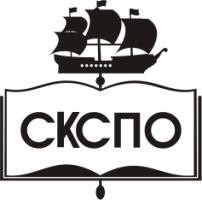 государственное автономное профессиональное образовательное учреждение Самарской области«Самарский колледж сервиса производственного оборудования имени Героя Российской ФедерацииЕ.В. Золотухина» Вид учебной работы Объем часов Максимальная учебная нагрузка (всего) 48Обязательная аудиторная учебная нагрузка (всего)  48 в том числе:      практические занятия 8 Самостоятельная работа обучающегося (всего) - Итоговая аттестация в форме  зачетаНаименование разделов и тем Содержание учебного материала, лабораторные и практические работы, самостоятельная работа обучающихся Объем часов Уровень освоения 1 2 3 4 Раздел 1.  Сущность, структура и значение философии 4 Тема 1.1.  Введение. Мировоззрение и философия Содержание учебного материала 2 Тема 1.1.  Введение. Мировоззрение и философия Основные исторические виды и сущность мировоззрения. Философия как мировоззрение.  Мировоззрение и его исторические типы. 2 2 Тема 1.2 Философия, ее предмет и основные формы существования Содержание учебного материала 2 Тема 1.2 Философия, ее предмет и основные формы существования Объект, предмет и основные проблемы философии.  Формы существования философии. Философия и другие виды знания.   Основной вопрос философии и две его стороны. Структура философии. 2 2 Раздел 2. Основные исторические типы философии 14 2 Тема 2.1. Философия древнего Востока Содержание учебного материала Древнеиндийская философия: общая характеристика. Древнекитайская философия: общая характеристика.  2 2 Тема 2.1. Философия древнего Востока Практические занятия (семинары) 1  2 Тема 2.1. Философия древнего Востока Философия буддизма. Философия древнего Китая.  Даосизм. Конфуцианство.   1  2 Тема 2.2. Античная философия Содержание учебного материала 2 2 Тема 2.2. Античная философия Возникновение и основные периоды античной философии. Милетская школа: Фалес, Анаксимандр, Анаксимен. Эфесская школа: Гераклит Эфесский. Пифагореизм.  Атомисты. Возникновение и своеобразие 2 2 софистики.  Сократ: новый вид мудрости (« Познай самого себя»).  Платон: предназначение философии и теория идей.   Аристотель: учение о природе (физике, второй философии). Философия  эллинизма (скептики, киники, стоики, эпикурейцы): общая  характеристика. Практические занятия (семинары) 1 Схоластика.  Направления схоластики. Гуманизм.1Тема 2. 4 Философия нового времени: основные идеи, направления. Тема 2. 4 Философия нового времени: основные идеи, направления. Содержание учебного материала Новое время: общая характеристика.  Характерные признаки нового времени. Эмпиризм и  рационализм. Эмпиризм Бэкона и его развитие Т. Гоббсом  и Дж. Локком. Рационализм  Р. Декарта. Философские учения Б. Спинозы и Г. Лейбница. 2 Тема 2. 4 Философия нового времени: основные идеи, направления. Тема 2. 4 Философия нового времени: основные идеи, направления. Практическое занятие (семинар)1 Тема 2. 4 Философия нового времени: основные идеи, направления. Тема 2. 4 Философия нового времени: основные идеи, направления. Философия эпохи просвещения: характерные черты и основные направления. 1 2  2  Тема 2. 5.  Западноевропейская философия XIX – XX вв Тема 2. 5.  Западноевропейская философия XIX – XX вв Содержание учебного материала 2  2  2 Тема 2. 5.  Западноевропейская философия XIX – XX вв Тема 2. 5.  Западноевропейская философия XIX – XX вв Немецкая классическая философия. Психоанализ: фрейдизм, аналитическая философия, неофрейдизм.  З. Фрейд.  К. Г. Юнг. Э. Фромм. 2  2  2 Тема 2.6. Русская философия: особенности и характерные черты Тема 2.6. Русская философия: особенности и характерные черты Содержание учебного материала 2  2  2 Тема 2.6. Русская философия: особенности и характерные черты Тема 2.6. Русская философия: особенности и характерные черты Особенности и периодизация русской философии.  Формирование и становление русской философской мысли.  Русская философия второй половины XIX  и начала XX века.  Особенности и основные идеи русского космизма. Три направления русского космизма. 2 2 2 Тема 2.6. Русская философия: особенности и характерные черты Тема 2.6. Русская философия: особенности и характерные черты Практическое занятие (семинар)1 Тема 2.6. Русская философия: особенности и характерные черты Тема 2.6. Русская философия: особенности и характерные черты  Особенности и основные идеи русского космизма. Три направления русского космизма. 1  Раздел 3. Философское осмысление природы и развития.  Раздел 3. Философское осмысление природы и развития. 11 Тема 3.1. Бытие как всеохватывающая реальность. Тема 3.1. Бытие как всеохватывающая реальность. Содержание учебного материала 2 Тема 3.1. Бытие как всеохватывающая реальность. Тема 3.1. Бытие как всеохватывающая реальность. Бытие как проблема.  Категория бытия в философии. Сущность и основные формы бытия. Подходы к пониманию и объяснению сущности окружающего мира. Принципы отношения к окружающему миру. 2 2 2 Тема 3.2. Материя: сущность и формы.  Движение и развитие как важные философские категории. Тема 3.2. Материя: сущность и формы.  Движение и развитие как важные философские категории. Содержание учебного материала 2 Тема 3.2. Материя: сущность и формы.  Движение и развитие как важные философские категории. Тема 3.2. Материя: сущность и формы.  Движение и развитие как важные философские категории. Материя: понятие, исторические подходы к осмыслению материи. Уровни и формы материи. Современные представления о материи, пространстве и времени. Исторические типы трактовки понятий «диалектика» и «метафизика». Детерминизм. Движение: понятие, типы.  Движение и покой как явления окружающего мира.  Развитие понятие типы.  2 2 2 Тема 3.3. Принципы, законы и категории диалектики. Содержание учебного материала Диалектика: понятие. Принципы; всеобщей связи, всеобщего развития. Закон единства и борьбы противоположностей. Закон  перехода количественных изменений  в качественные. Закон отрицания отрицания. Категории диалектики.11Тема 3.4. Система как форма бытия. Сущность, типы, механизмы систем. Содержание учебного материала 5 15 1Тема 3.4. Система как форма бытия. Сущность, типы, механизмы систем. Понятие системы. Признаки, характеризующие систему. Структура системы. Типы систем. Сущность процесса самоорганизации. Синергетика – как направление научного знания. 5 15 12 2 Тема 3.4. Система как форма бытия. Сущность, типы, механизмы систем.     Практическое занятие 5 15 1Тема 3.4. Система как форма бытия. Сущность, типы, механизмы систем. Система как форма бытия. Сущность, типы, механизмы систем. Образ природы в философии и науке. Философское понятие природа.  Проблема жизни  в философии. Возникновение и эволюция жизни.  Человек и природа. Биосфера и ноосфера.  Геном человека и проблема клонирования. 5 15 1Раздел 4. Проблемы человека, сознания и познания. Раздел 4. Проблемы человека, сознания и познания. 6 Тема 4.1.  Проблема человека в философии. Тема 4.1.  Проблема человека в философии. Содержание учебного материала 2 Тема 4.1.  Проблема человека в философии. Тема 4.1.  Проблема человека в философии. Проблема Человека в истории философии.  Происхождение человека, основные этапы антропогенеза. Человек как личность.  Биологическое и  социальное в человеке.  Деятельность: понятие, виды. 2 2 2 Тема 4.1.  Проблема человека в философии. Тема 4.1.  Проблема человека в философии. Тема 4.1.  Проблема человека в философии. Тема 4.1.  Проблема человека в философии. Тема 4.1.  Проблема человека в философии. Тема 4.1.  Проблема человека в философии. Тема 4.1.  Проблема человека в философии. Тема 4.1.  Проблема человека в философии. Тема 4. 2.  Сознание и бессознательное. Содержание учебного материала Три стороны: предметное сознание, самосознание, сознание как поток  переживаний (душа).2 222Тема 4. 2.  Сознание и бессознательное. Практическое занятие (семинар)1 Тема 4. 2.  Сознание и бессознательное. Бессознательное: понятие уровни. Теория бессознательного Зигмунда Фрейда. Теория коллективного бессознательного Карла Юнга. 1 Тема 4.3. Познание как проблема философии. Содержание учебного материала Объект и предмет гносеологии. Концепции познания. Знание: понятие, структура. Познание: понятие методы. Уровни познания. Истина: понятие, виды. Критерии истины.2 Тема 4.3. Познание как проблема философии. Практическое занятие (семинар)1 2 2 2 Тема 4.3. Познание как проблема философии. Знание и познание.1 2 2 2 Раздел 5. Общество: сущность, формы проявления и перспективы развития. 12 Тема 5.1. Общество как предмет философского анализа Содержание учебного материала Концепции  происхождения общества. Структура  общества. Уровни общества. Типы общественных отношений.  Общество как развивающаяся система. Социальная система: элементы, компоненты. Формы общественного сознания и проблемы социальной регуляции. Религия как форма общественного сознания.  Структура религии. Типы религии. Искусство: особенности, виды. Наука:  понятие, функции.  Обыденное сознание в жизни общества.  Проблемы современного общества.  2 2 22 2   2  Тема 5.1. Общество как предмет философского анализа Содержание учебного материала Концепции  происхождения общества. Структура  общества. Уровни общества. Типы общественных отношений.  Общество как развивающаяся система. Социальная система: элементы, компоненты. Формы общественного сознания и проблемы социальной регуляции. Религия как форма общественного сознания.  Структура религии. Типы религии. Искусство: особенности, виды. Наука:  понятие, функции.  Обыденное сознание в жизни общества.  Проблемы современного общества.  2 2 22Тема 5.1. Общество как предмет философского анализа Практическое занятие 2 2 22Тема 5.1. Общество как предмет философского анализа  Основные проблемы современного российского общества. 1Тема 5. 2. Будущее человечества. Содержание учебного материала Значение, сущность и типы  научных прогнозов.  Сущность и назначение утопических прогнозов. Будущее человечества.2 1 Итоговое занятие1Всего 48Результаты обучения(освоенные умения, усвоенные знания)Формы и методы контроля и оценки результатов обученияВ результате изучения обучающийся должен уметь:ориентироваться в наиболее общих философских проблемах бытия, познания, ценностей, свободы и смысла жизни как основах формирования культуры гражданина и будущего специалиста;В результате изучения обучающийся должен знать:основные категории и понятия философии;роль философии в жизни человека и общества;основы философского учения о бытии;сущность процесса познания;основы научной, философской и религиозной картин мира;об условиях формирования личности, свободе и ответственности за сохранение жизни, культуры, окружающей среды;о социальных и этических проблемах, связанных с развитием и использованием достижений науки, техники и технологийПрактическое занятие (семинар)ОпросТестированиеЗачетСамостоятельная работа